Coupe Ryder 2013Compétition : 	Front 9 en Match Play (2 balles / meilleure balle)Back 9 en Stablefour (2 balles / meilleure balle)1 point est en jeu dans chacune des confrontations.En cas d’égalité, les équipes obtiennent ½ point.Règlements :Il est permis de changer de balle entre les coups.Le 2ième golfeur à jouer doit placer sa balle dans une longueur de bâton, sans se rapprocher du trou.L’ordre des joueurs est au choix des équipiers et ce, même si la balle choisie repose dans le rough.Exceptions : dans une trappe de sable, dans un sous bois ou dans un obstacle (piquets rouges).  Dans ces situations, le golfeur à qui appartient la balle doit jouer le premier.La compétition se fera sur les jalons Or (6696 verges)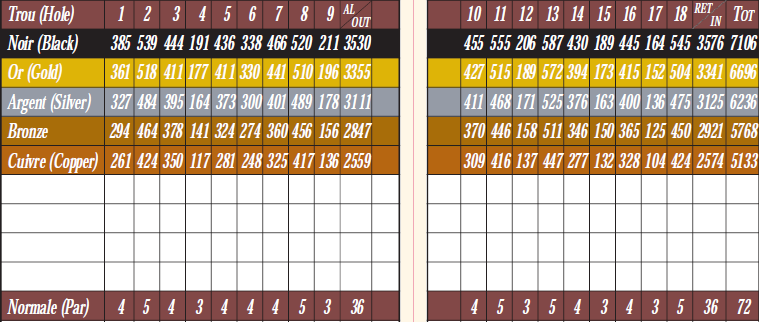 Prix : (12 x 30$ = 360$)À l’équipe gagnante de la Coupe RYDER :1 X  100.00$1 X  75.00$1 X  50.00$1 X  25.00$(Tirage au sort entre l’équipe gagnante)2  x  25.00$ (concours balle sur le vert  au no.4 et no.12 / tirage parmi les golfeurs ayant réussi l’exploit / un même golfeur peut remporter les 2 concours).3 x  20.00$ aux gagnants du Championnat Best Hole 2013.Que les MEILLEURS GAGNENT !